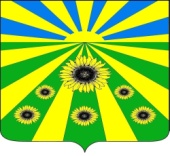 РЕШЕНИЕ СОВЕТА РАССВЕТОВСКОГО СЕЛЬСКОГО ПОСЕЛЕНИЯСТАРОМИНСКОГО РАЙОНА от 21.12.2020                                                                                               № 17.5п. РассветОб обнародовании проекта решения «О внесении изменений в Устав  Рассветовского сельского поселения Староминского района, назначении даты проведения публичных слушаний, создании оргкомитета по проведению публичных слушаний, утверждении порядка учёта и участия граждан в обсуждении проекта решения «О внесении изменений в Устав Рассветовского сельского поселения Староминского района»В соответствии с частью 2 статьи 28, статьей 44, пунктом 5 статьи 84 Федерального закона от 6 октября 2003 года № 131-ФЗ «Об общих принципах организации местного самоуправления в Российской Федерации», в целях приведения Устава в соответствие с федеральным и краевым законодательством, руководствуясь статьей 26 Устава Рассветовского сельского поселения Староминского района, Совет Рассветовского сельского поселения р е ш и л:1. Обнародовать проект решения «О внесении изменений в Устав Рассветовского сельского поселения Староминского района», внесенный главой Рассветовского сельского поселения Староминского района Демченко Александром Викторовичем, путем размещения текстов в специально установленных местах для обнародования муниципальных правовых актов:- информационный стенд администрации Рассветовского сельского поселения Староминского района п.Рассвет, ул.Мира,13;- МКУК «Рассветовская поселенческая библиотека»;- МКУК «СДК п.Рассвет» - СДК п.Рассвет, СДК п.Первомайский, СДК п.Заря, СДК п.Дальний;- официальный сайт Рассветовского сельского поселения Староминского района http://rassvetsp.ru (приложение №1).2. Назначить проведение публичных слушаний по теме «Рассмотрение проекта решения «О внесении изменений в Устав Рассветовского сельского поселения Староминского района» на:15 января 2021 года в 10.00 в здании администрации Рассветовского сельского поселения.3. Создать оргкомитет по проведению публичных слушаний по теме: Рассмотрение проекта решения «О внесении изменений в Устав Рассветовского сельского поселения Староминского района» (приложение № 2). 4. Утвердить порядок учета предложений и участия граждан в обсуждении проекта решения «О внесении изменений в Устав Рассветовского сельского поселения Староминского района» (приложение № 3).5. Контроль за выполнением настоящего решения возложить на депутатскую комиссию по вопросам образования, здравоохранения, социальной защите населения, культуре, спорту, молодежи, взаимодействию с общественными организациями и средствами массовой информации       (Алабердов Р.А.).6. Настоящее решение вступает в силу со дня его официального обнародования.Глава Рассветовского сельского поселенияСтароминского района                                                                    А.В. ДемченкоПРИЛОЖЕНИЕ № 1УТВЕРЖДЕНрешением СоветаРассветовского сельскогопоселения Староминскогорайонаот 21.12.2020 № 17.5РЕШЕНИЕ  ПРОЕКТСОВЕТА РАССВЕТОВСКОГО СЕЛЬСКОГО ПОСЕЛЕНИЯСТАРОМИНСКОГО РАЙОНАот __________                                                                                            № ______п. РассветО внесении изменений в Устав Рассветовского сельского поселения Староминского района В целях приведения Устава Рассветовского сельского поселения Староминского района в соответствие с действующим законодательством, в соответствии с пунктом 1 части 10 статьи 35, статьей 44 Федерального закона от 6 октября 2003 года № 131-ФЗ «Об общих принципах организации местного самоуправления в Российской Федерации», Совет Рассветовского сельского поселения Староминского района р е ш и л:1. Внести в Устав Рассветовского сельского поселения Староминского района, принятый решением Совета Рассветовского сельского поселения Староминского района от 09 июня 2020 года № 10.2, следующие изменения:- Часть 5 статьи 33 "Гарантии осуществления полномочий главы поселения, депутата Совета" дополнить абзацем следующего содержания:Депутату Совета для осуществления своих полномочий на непостоянной основе гарантируется сохранение места работы (должности) на период продолжительностью 5 рабочих дней в месяц.2. Контроль за выполнением настоящего решения возложить на депутатскую комиссию по вопросам образования, здравоохранения, социальной защите населения, культуре, спорту, молодёжи, взаимодействию с общественными организациями и средствами массовой информации       (Алабердов Р.А.).3. Настоящее решение вступает в силу со дня его официального опубликования, произведенного после государственной регистрации.Глава Рассветовского сельского поселенияСтароминского района                                                                    А.В. ДемченкоПРИЛОЖЕНИЕ № 2УТВЕРЖДЕНрешением СоветаРассветовского сельскогопоселения Староминскогорайонаот 21.12.2020 № 17.5Состав оргкомитетапо проведению публичных слушаний по теме:«О внесении изменений в Устав Рассветовского сельского поселения Староминского района» Глава Рассветовского сельского поселения               Староминского района                                                                       А.В. ДемченкоПРИЛОЖЕНИЕ № 3УТВЕРЖДЕНрешением СоветаРассветовского сельскогопоселения Староминскогорайонаот 21.12.2020№ 17.5ПОРЯДОКучета предложений и участия гражданв обсуждении проекта решения «О внесении изменений в Устав Рассветовского сельского поселения Староминского района»1. Население Рассветовского сельского поселения с момента опубликования (обнародования) проекта решения «О внесении изменений в Устав Рассветовского сельского поселения Староминского района» вправе участвовать в его обсуждении в следующих формах:1) проведения собраний граждан по месту жительства;2) массового обсуждения проекта решения «О внесении изменений в Устав Рассветовского сельского поселения Староминского района» в порядке, предусмотренном настоящим Порядком; 3) проведения публичных слушаний по проекту решения «О внесении изменений в Устав Рассветовского сельского поселения Староминского района»;4) в иных формах, не противоречащих действующему законодательству.2. Предложения о дополнениях и (или) изменениях по опубликованному (обнародованному) проекту решения «О внесении изменений в Устав Рассветовского сельского поселения Староминского района (далее - предложения), выдвинутые населением на публичных слушаниях, указываются в итоговом документе публичных слушаний, который передается в рабочую группу по учету предложений по проекту решения «О внесении изменений в Устав Рассветовского сельского поселения Староминского района» (далее – рабочая группа).3. Предложения населения к опубликованному (обнародованному) проекту решения «О внесении изменений в Устав Рассветовского сельского поселения Староминского района» могут вноситься в течение 20 дней со дня его опубликования в рабочую группу и рассматриваются ею в соответствии с настоящим Порядком.4. Внесенные предложения регистрируются рабочей группой.5. Предложения должны соответствовать Конституции РФ, требованиям Федерального закона от 06.10.2003 г. № 131-ФЗ «Об общих принципах организации местного самоуправления в Российской Федерации», федеральному законодательству, законодательству Краснодарского края.6. Предложения должны соответствовать следующим требованиям:1). Должны обеспечивать однозначное толкование положений проекта  решения «О внесении изменений в Устав Рассветовского сельского поселения Староминского района».2) не допускать противоречие либо несогласованность с иными положениями Устава Рассветовского сельского поселения Староминского района.7. Предложения, внесенные с нарушением требований и сроков, предусмотренных настоящим Порядком, по решению рабочей группы могут быть оставлены без рассмотрения.8. По итогам изучения, анализа и обобщения внесенных предложений рабочая группа составляет заключение.9. Заключение рабочей группы на внесенные предложения должно содержать следующие положения:1) общее количество поступивших предложений;2) количество поступивших предложений, оставленных в соответствии с настоящим Порядком без рассмотрения;3) отклоненные предложения ввиду несоответствия требованиям, предъявляемым настоящим Порядком;4) предложения, рекомендуемые рабочей группой к отклонению;5) предложения, рекомендуемые рабочей группой для внесения в текст проекта решения «О внесении изменений в Устав Рассветовского сельского поселения Староминского района».10. Рабочая группа представляет в представительный орган муниципального образования Рассветовское сельское поселение свое заключение и материалы деятельности рабочей группы с приложением всех поступивших предложений. 11. Перед решением вопроса о принятии (включении в текст проекта  решения «О внесении изменений в Устав Рассветовского сельского поселения Староминского района») или отклонении предложений представительный орган муниципального образования Рассветовское сельское поселение в соответствии с регламентом заслушивает доклад председателя на сессии Совета Рассветовского сельского поселения либо уполномоченного члена рабочей группы о деятельности рабочей группы.12. Итоги рассмотрения поступивших предложений с обязательным содержанием принятых (включенных внесений изменений в Устав Рассветовского сельского поселения Староминского района) предложений подлежат официальному опубликованию (обнародованию).Глава Рассветовского сельского поселенияСтароминского района                                                                    А.В. Демченко№  Ф.И.О.должность 1.Челидзе Дарина ДазмеровнаСпециалист 1 категории администрации Рассветовского сельского поселения Староминского района2.Бреева Лариса ВладимировнаСпециалист 1 категории администрации Рассветовского сельского поселения Староминского района3.Колчина Ирина ВикторовнаСпециалист 1 категории администрации Рассветовского сельского поселения Староминского района4.Семенова Оксана Николаевнадепутат Совета Рассветовского сельского поселения Староминского района по Рассветовскому семимандатному избирательному округу №15.Алабердов РоманАлибиевичдепутат Совета Рассветовского сельского поселения Староминского района по Рассветовскому трехмандатному избирательному округу №2